ПОСТАНОВЛЕНИЕ№82  от 06.08.2019гОб определении специальных мест для размещения предвыборных печатных агитационных материалов при проведении выборов Главы Республики Башкортостан и депутатов Совета сельского поселения Ковардинский сельсовет МР Гафурийский район Республики Башкортостан 08 сентября 2019 годаВ соответствии с п. 7 ст. 54 Федерального закона от 12.06.2002 N 67-ФЗ «Об основных гарантиях избирательных прав и права на участие в референдуме граждан Российской Федерации», п. 8 ст. 67 Кодекса  Республики Башкортостан «О выборах»от06.12.2006года №380-з администрация сельского поселения Ковардинский  сельсовет муниципального района Гафурийский район Республики БашкортостанПОСТАНОВЛЯЕТ:Утвердить перечень специальных мест для размещения предвыборных печатных агитационных материалов при проведении выборов Главы Республики Башкортостан и депутатов Совета сельского поселения Ковардинский сельсовет МР Гафурийский район Республики Башкортостан 08 сентября 2019 года на территории сельского поселения Ковардинский сельсовет согласно приложению.Агитационные материалы на иных здания, сооружения, объектах и помещениях могут вывешиваться (расклеиваться, размещаться) с согласия и на условиях собственников, владельцев указанных объектов.Запрещается вывешивать (расклеивать, размещать) агитационные материалы на памятниках, обелисках, зданиях, сооружениях и в помещениях, имеющих историческую, культурную и архитектурную ценность, а также в зданиях и помещениях избирательных комиссий, в помещениях для голосования и на расстоянии менее 50 метров от входа в них.Настоящее постановление обнародовать на информационных стендах и разместить  на официальном сайте сельского поселения.     Главы администрации     сельского поселения      Ковардинский сельсовет      МР Гафурийский район РБ                                                Р.Р. АбельгузинПриложение к постановлению администрации сельского поселения  Ковардинский сельсовет МР Гафурийский район РБот «6»  августа  2019 г. № 82ПЕРЕЧЕНЬспециальных мест для размещения предвыборных печатных агитационных материалов при проведении выборов Главы Республики Башкортостан и депутатов Совета сельского поселения Ковардинский сельсовет МР Гафурийский район Республики Башкортостан 08 сентября 2019 годаБАШОРТОСТАН ЕСПУБЛИКАҺЫFАФУРИ РАЙОНЫ МУНИЦИПАЛЬ РАЙОНЫҠАУАРҘЫ АУЫЛ СОВЕТЫАУЫЛ БИЛӘМӘҺЕХАКИМИТЕ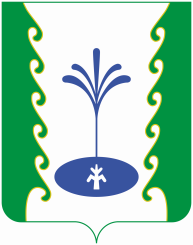 РЕСПУБЛИКА БАШКОРТОСТАНАДМИНИСТРАЦИЯСЕЛЬСКОГО ПОСЕЛЕНИЯ КОВАРДИНСКИЙ СЕЛЬСОВЕТМУНИЦИПАЛЬНОГО РАЙОНАГАФУРИЙСКИЙ РАЙОН453062, Fафури районы, 
Ҡауарҙы ауылы, Зәки Вәлиди урамы, 34
Тел. 2-55-65453062, Гафурийский район,
с. Коварды, ул. Заки-Валиди 34
Тел. 2-55-65№ п/пНаименование и адрес объекта, около которого (в котором) находится место для размещения материалов.Место для размещения материалов.1с.Коварды, ул.Школьная, 9 (возле ФАП)информационный стенд для размещения объявлений.2с. Коварды, ул.Школьная, 11 (здание школы)информационный стенд для размещения объявлений.3с.Коварды, ул.Заки Валиди, 34 (здание администрации сельского поселения)информационный стенд для размещения объявлений.4с. Коварды, ул. Заки Валиди, 25 ( здание магазина)информационный стенд для размещения объявлений.5с. Коварды, ул. Заки Валиди, 22 А ( здание магазина)информационный стенд для размещения объявлений.6с. Коварды, ул. Заки Валиди, 72 А ( здание магазина)информационный стенд для размещения объявлений.7с. Коварды, ул. Заки Валиди, 70 А ( здание магазина)информационный стенд для размещения объявлений.8с.Юлуково, ул.Центральная, 38 (возле ФАП)информационный стенд для размещения объявлений.9с. Юлуково, ул.Школьная, 1 (здание школы)информационный стенд для размещения объявлений.10с. Юлуково, ул. Центральная, 40информационный стенд для размещения объявлений.11с. Юлуково, ул. М. Гафури, 2 Аинформационный стенд для размещения объявлений.     12с. Юлуково, ул. Центральная, 61 информационный стенд для размещения объявлений.13с. Юлуково, ул. Центральная, 63информационный стенд для размещения объявлений.14 д. Акташево, ул. Центральная, 11информационный стенд для размещения объ информационный стенд для размещения объявлений.явлений.15д. Сабаево, ул. Центральная, 13информационный стенд для размещения объявлений.